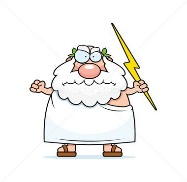 Faith.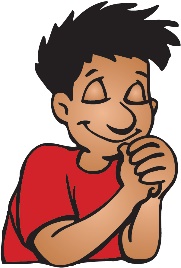 We have looked at the Cosmological (first cause), the Teleological (design) arguments for the existence of God as well as the argument from miracles. For some believers these arguments alone do not convince them that God exists, but they strengthen the faith believers already have in God. Believers only need faith that God exists, they do not need proof. 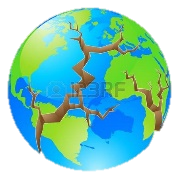 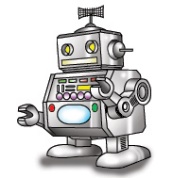 